FR 3 Devoirs 3.1.3			           Nom ___________________________________A.  La pratique orale:  Tell a parent three places that you went yesterday and three places that you didn’t go yesterday.    							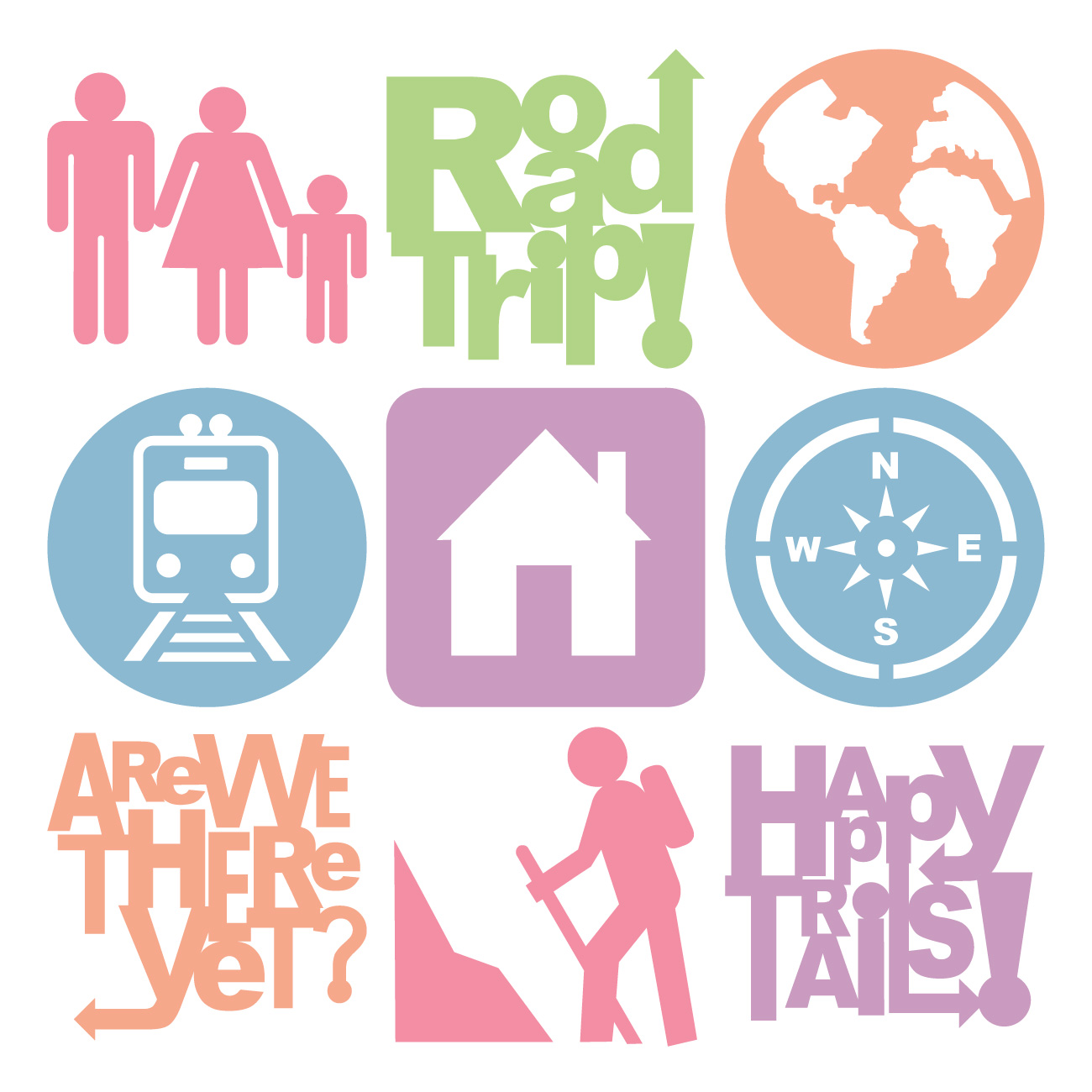 													Intl: ______Hier, je_________________________________      Hier je ne____________________________________Hier, je_________________________________      Hier je ne____________________________________Hier, je_________________________________      Hier je ne____________________________________B.  Translate the following sentences into French, being careful to use ETRE in the past tense correctly.  1.  Where did you go?  ___________________________________________________________________2.  I went to the store. ___________________________________________________________________3.  Where did he go? ____________________________________________________________________4.  He went to the movies. _______________________________________________________________5.  Where did you guys go (f)? ____________________________________________________________6.  We went to the hospital. ______________________________________________________________C. Farid, a Moroccan student, spent a month in France last summer.  Complete the description of her trip by using the passé composé of the suggested verbs.  1.  (arriver) Elle ____________ _________________________ à Paris le 12 juillet.2.  (rester)  Elle ____________ __________________________ 3 semaines dans cette ville.3.  (manger) Elle ____________ _______________________________ aux restaurants élégants.4.  (monter) Elle ____________ _______________________________ à La Tour Eiffel.5.  (voir) Elle ____________ _______________________________ La Mona Lisa.6.  (partir) Le 2 août, elle ____________ __________________________  pour la Normandie.7.  (prendre) Elle ____________ ____________________________ beaucoup de photos.8.  (se promener) Elle ____________ _______________________________ sur la plage.9.  (revenir)  Elle ____________ ______________________________ à Paris le 7 août.10.  (rentrer) Elle ____________ ____________________________ au Canada le 10 août.D. Les Pronoms: Replace the underline nouns by the correct pronouns.  Put the pronoun in the proper position.  Check for DO PP OUI if you use position 3!  1 Nous allons lire l’histoire à Gwyn.		________________________________________________2 Nous avons lu l’histoire à Gwyn.		________________________________________________3 Nous lisons l’histoire à Gwyn.		________________________________________________4 Tu ne vois pas les voitures!			________________________________________________5 Tu ne veux pas voir les voitures!		________________________________________________6 Tu n’as pas vu les voitures!			________________________________________________E.  Respond to the following prompts about Fall Break in paragraph form.Share 3 places you WENT.Tell 1 place you didn’t goShare 1 thing you did at each placeTell 1 thing you wanted to do, but didn’t.____________________________________________________________________________________________________________________________________________________________________________________________________________________________________________________________________________________________________________________________________________________________________________________________________________________________________________________________________________________________________________________________________________________________________________________________________________________________________________________________________________________________________________________________________________________________________________________________________________________________________________________________________________________________________________________________________